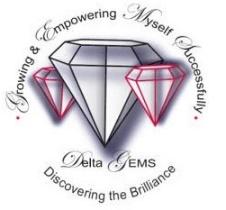 DELTA GEMS MENTEE SURVEYPlease print legibly or type. This should be filled with only mentee information. Survey must be returned with application by September 28th, 2019.Name: __________________________________________________________________________________School: ________________________________________________________________ Grade: ___________Email: __________________________________________________ Cell: ____________________________Where do you live? Check one __Downtown   __West Ashley  __North Charleston  __Summerville  __Mt. Pleasant  __ James Island  __ McClellanvilleInterested Career Area(s) __________________________________________________________________Have you ever participated in a Mentor program? If yes, please explain.          __________________________________________________________________________________________What do you feel are important characteristics of a mentor? What do you feel are important characteristics for a mentee? __________________________________________________________________________________________Check any of the words below that you feel describe your personality__Quiet		__Shy			__Nervous		__Withdrawn		__Outgoing__Talkative		__Friendly		__Insecure		__Inquisitive		__Adventuresome__Confident		__Spiritual		__Sensitive		__Happy		__MoodyWhat is your favorite color? __________________ What is your favorite food? ________________________What would you like to get out of being a mentee? ___________________________________________________________________________________________________________________________________________________________________________________If you could travel anywhere, where would you go? (Multiple places are fine) ___________________________________________________________________________________________________________________________________________________________________________________What is one challenge that you are currently struggling with that you would like help to overcome? ____________________________________________________________________________________________________________________________________________________________________________________Interesting fact(s) you care to share about yourself.  Most bazar talent you may have. ______________________________________________________________________________________________________________________________________________________________________________________________________________________________________________________________________________When you think about communicating with your Mentor, how do you envision the relationship? _____ More casual- we will contact each other when we need to talk, knowing that the other person will be available for me when needed. _____ More structured- Scheduled (Weekly, Bi-weekly, Monthly) Do you sincerely feel you are able to make at least a one-year commitment? Please initial next to you answer ______Yes				______No________________________________________  	 			___________________________Student Signature								Date _______________________________________    				___________________________Parent Signature 								Date